Муниципальное бюджетное общеобразовательное учреждение«Степановская средняя общеобразовательная школа»Верхнекетского района Томской области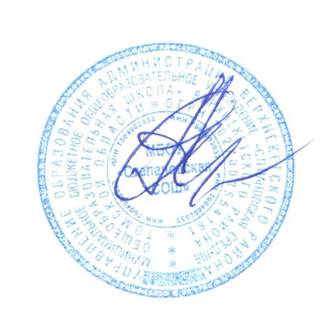 УТВЕРЖДАЮдиректор МБОУ «Степановская СОШ»		________    А.А. АндреевПриказ от 30.08.2018 г.  № 121/1РАБОЧАЯ ПРОГРАММАкурса внеурочной деятельности по изобразительному искусству«Акварельки»Срок реализации программы: 1 год 4 - 5 классГодовое количество часов 34Количество часов в неделю 1Руководитель: Мамаева Наталья Анатольевна,                                                                 учитель ИЗО 2018 г.ПОЯСНИТЕЛЬНАЯ ЗАПИСКАРабочая программа «Акварельки» разработана для 4 - 5  классов в соответствии с требованиями Федерального государственного образовательного стандарта  основного образования второго поколения по изобразительному искусству, на основании примерной программы внеурочной деятельности « Художественное творчество: пособие для учителей общеобразовательных учреждений / Д. В. Григорьев, Б. В. Куприянов. – М.: Просвещение, 2011. (Работаем по новым стандартам) и авторской программы внеурочной деятельности «Академия художников» (автор Фролова Н. А.).Актуальность и педагогическая целесообразность программы внеурочной деятельности в сфере художественного творчества школьников обусловлена необходимостью разрешения реальных противоречий, сложившихся в теории и практике воспитания в новых социокультурных условиях, в частности ограниченности стратегии «приобщения к культуре» в условиях экспансии массовой культуры.Программа внеурочной деятельности школьников по художественному творчеству для основной ступени общего образования основывается на принципах природообразности, культурообразности, коллективности, патриотической направленности, проектности, диалога культур, поддержки самоопределения воспитанника.Рабочая программа по внеурочной деятельности в 3 классе рассчитана на 34 часа в год, что соответствует учебному плану школы. Занятия проводятся  1 раз в неделю, продолжительность занятия 45 минут. Цель:  Знакомство школьников с наследием мировой художественной культуры, формирование у них  способности управления социокультурным пространством своего существования в процессе создания и представления (презентации) художественных произведений. Задачи:– формирование эмоционально-ценностного отношения к окружающему миру через художественное творчество, восприятие духовного опыта человечества –  как основу  приобретения личностного опыта и самосозидания; формирование способности «прочтения» жизненной ситуации межличностного взаимодействия по аналогии с художественным текстом. Развитие диапазона управления своим поведением в ситуациях взаимодействия с другими людьми, освоения способов создания ситуаций гармоничного межличностного взаимодействия, тренировка сенсорных способностей.– развития творческих способностей, фантазии и воображения, образного мышления, используя игру  цвета и фактуры, нестандартных приемов и решений в реализации творческих идей;– освоения практических приемов и навыков изобразительного мастерства (рисунка, живописи и композиции).      В целом занятия в кружке способствуют  разностороннему и гармоническому развитию личности ребенка, раскрытию творческих способностей, решению задач трудового, нравственного и эстетического воспитания.Характеристика основных результатов, на которые ориентирована программаЛичностные  результаты освоения изобразительного искусства проявляются в следующем:- проявлять интерес к обсуждению выставок собственных работ.- эмоционально откликаться на красоту времен года, явления окружающей жизни, видеть красоту людей, их поступков.- слушать собеседника и высказывать свою точку зрения;- предлагать свою помощь и просить о помощи товарища;- понимать необходимость добросовестного отношения  к общественно-полезному труду и учебе. Метапредметные результаты освоения изобразительного искусства проявляются в следующем:- умение самостоятельно ставить новые учебные задачи на основе развития познавательных мотивов и интересов;-   умение самостоятельно планировать пути достижения целей, осознанно выбирать наиболее эффективные способы решения учебных и познавательных задач;-   умение анализировать собственную учебную деятельность, адекватно оценивать правильность или ошибочность выполнения учебной задачи и собственные возможности ее решения, вносить необходимые коррективы для достижения запланированных результатов;-  владение основами самоконтроля, самооценки, принятия решений и осуществления осознанного выбора в учебной и познавательной деятельности;-   умение определять понятия, обобщать, устанавливать аналогии, классифицировать. Самостоятельно выбирать основания и критерии для классификации; умение устанавливать причинно-следственные связи; размышлять рассуждать и делать выводы;-  умение создавать, применять и преобразовывать знаки и символы модели и схемы для решения учебных и познавательных задач; -  умение организовывать учебное сотрудничество и совместную деятельность с учителем и сверстниками; определять цели, распределять функции и роли участников, например в художественном проекте, взаимодействовать и работать в группе;-  формирование и развитие компетентности в области использования информационно-коммуникационных технологий; стремление к самостоятельному общению с искусством и художественному самообразованию.Предметные результаты освоения изобразительного искусства проявляются в следующем: - владеть гуашевыми, акварельными красками, графическим материалом, использовать подручный материал;- выполнять рисунки, композиции, панно, аппликации;- работать по репродукциям, картинам выдающихся художников и рисункам детей;- делиться своими знаниями и опытом с другими обучающимися, прислушиваться к  их мнению;- понимать значимость  и возможности коллектива и свою ответственность перед ним. Планируемые результаты освоения учебного предметаВ результате изучения программы:Ученик будет знать: отличительные особенности основных видов и жанров изобразительного искусства;ведущие элементы изобразительной грамоты – линия, штрих, тон в рисунке и в живописи, главные и дополнительные, холодные и теплые цвета; об основах цветоведения, манипулировать различными мазками, усвоить азы рисунка, живописи и композиции.Ученик будет уметь:передавать на бумаге форму и объем предметов, настроение в работе;понимать, что такое натюрморт, пейзаж, светотень (свет, тень, полутон, падающая тень, блик, рефлекс), воздушная перспектива, освещенность, объем, пространство, этюд с натуры, эскиз, дальний план, сюжет;понимать, что такое линейная перспектива, главное, второстепенное, композиционный центр;передавать геометрическую основу  формы предметов, их соотношения в пространстве и в соответствии с этим – изменения размеров;выполнять декоративные и оформительские работы на заданные темы; Ученик сможет решать следующие жизненно-практические задачи:владеть гуашевыми, акварельными красками, графическим материалом, использовать подручный материал;Ученик способен проявлять следующие отношения:проявлять интерес к первым творческим успехам товарищей;творчески откликаться на события окружающей жизни.Содержание учебного предметаКалендарно - тематическое планированиеМетодическое обеспечение программы:– акварельные краски, гуашь;– пластилин;– ватные палочки;– поролоновые печатки;– коктельные трубочки;– палочки или старые стержни для процарапывания;– матерчатые салфетки;– стаканы для воды;– подставки под кисти;– кисти.ЛИТЕРАТУРА1.Комплект уроков по ИЗО по программам  Неменского Б.М., Шпикаловой Т.Я. Диск.www.IZOCD 2. Изобразительное искусство. 5–9 классы : рабочие программы для общеобразовательных учреждений / Б. М. Неменский, Л. А. Неменская, Н. А. Горяева, А. С. Питерских. – М.: Просвещение, 2011 3. Буткевич Л.М. История орнамента: Учеб. пособие для студ. высш. пед. учеб. заведений / Л.М. Буткевич. – М.: ВЛАДОС, 2003.4. Вакуленко Е.Г. Народное декоративно-прикладное искусство: теория, история, практика / Е.Г. Вакуленко. – Ростов н/Д: Феникс, 2007.5. Варавва Л.В. Декоративно-прикладное искусство. Современная энциклопедия / Л.В. Варавва. – Ростов н/Д., 2007.6.  Жемчугова П.П. Изобразительное искусство / П.П. Жемчугова. – СПб.: «Литера», 2006.7.  Комарова Т.С. как научить ребенка рисовать Т.С. Комарова. – М.: Столетие, 1998.8.  Неменский Б.М. Мудрость красоты / Б.М. Неменский. – М.: Просвещение, 1987.№ п/пНаименование раздела/темыКоличество часовСодержание1Вводная часть1Ознакомление с работой кружка «Акварельки», содержание и порядок работы. Знакомство с детьми. Проведение вводного инструктажа по О.Т.2Основы рисунка. Изобразительные средства рисунка.3Графика. Рисунок. Графические материалы и средства выразительности графикиЛиния и ее изобразительные возможности в рисунке. Декоративный линейный рисунок. Красота листьев растений и деревьев. Особенность изображения листьев.Основы изобразительного языка: рисунок, цвет, пропорции. Передача в рисунках формы, очертания и цвета изображаемых предметов. Знакомство с произведениями художников, выполненных в разнообразных техниках, с использованием разнообразных приёмов.3Основы цветоведения. Живопись – искусство цвета3Неброская и "неожиданная" красота в природе. Рассматривание различных поверхностей: кора дерева, пена волны, капли на ветках и т.д. Развитие декоративного чувства фактуры. Опыт зрительных поэтических впечатлений. Одноцветная монотипия.Цветовые отношения. Локальный цвет. Тон. Колорит. Гармония цвета. Живое смешение красок. Выразительность мазка. Фактура в живописи.Выбор и применение выразительных средств для реализации собственного замысла  в рисунке. Последовательность выполнения работы. Рассказы о различных видах бабочек, характеристика их особенностей – формы, окраски.4Изображение растительного мира. Изображение животного мира.4Изображение на заданную тему. Взаимосвязь изобразительного искусства с  музыкой, литературой. Виды и жанры изобразительных искусств.Правила рисования с натуры, по памяти и представлению. Выбор и применение выразительных средств для реализации собственного замысла в рисунке.Объемные изображения в скульптуре. Особенности работы с пластилином, правила лепки.Объемные изображения в скульптуре. Рельеф.  Особенности работы с пластилином, правила лепки.5Основы композиции. Взаимосвязь элементов в произведении.4Знание основных законов композиции, выбор главного композиционного центра.Орнамент, виды орнаментаПравила рисования с натуры, по памяти и представлению. Особое внимание уделяется восприятию и передаче красоты.Ознакомление с произведениями современных художников в России. Рисование узоров и декоративных элементов по образцам.Особенности дизайна предметов быта. Орнамент  как украшение предметов. Стилизация природных форм в орнаменте6Основы декоративно-прикладного искусства. Приобщение к истокам.5Знакомятся с особенностями декоративно-прикладного искусства; форма бытования народных традиций в современной жизни. Отличительные признаки изделий традиционных художественных промыслов.Основы изобразительного языка: рисунок, цвет, композиция, пропорции.Освоение основ декоративно-прикладного искусства. Ознакомление с произведениями народных художественных промыслов в России. Особенности хохломской росписи, связь традиционного орнамента с природой.Освоение основ декоративно-прикладного искусства.  Своеобразие городецкой росписи, связь традиционного орнамента с природой. Основные элементы городецкой росписи.  Краткие сведения из истории развития гжельской керамики. Значение промысла для отечественной народной культуры. Слияние промысла с художественной промышленностью. Природные мотивы в изделиях гжельских мастеров.  Освоение техники папье-маше.7Жанры изобразительного искусства: пейзаж, портрет, натюрморт6Жанр городского и сельского пейзажа и развитие в истории искусства. Появление пейзажа в русском искусстве. Пейзажи старинной Москвы, Санкт-Петербурга, сельские пейзажи. Графические зарисовки и наброски архитектурных объектов в пейзаже. Основы перспективы в пейзаже.Образ человека в искусстве как выражение особенностей духовной культуры эпохи, ее системы нравственных и смысловых ценностей. Первичные навыки рисования с натуры человека. Конструкция фигуры человека и основные пропорции. Пропорции постоянные для фигуры человека и их индивидуальная изменчивость. Схема движения фигуры человека.Многообразие форм изображения мира вещей в разные исторические эпохи. Натюрморт как жанр изобразительного искусства. Конструктивное строение предметов. Передача объема средствами светотени. Элементы линейной перспективы.8Тематическое рисование.5Красота традиционной народной одежды Национальный костюм как символ народа, страны. Украшения в народном костюме.  Виды орнамента. Использование орнамента для украшения народной одежды.Одежда, костюм эпохи средневековья. Их роль в обществе. Декоративно-прикладное искусство Западной Европы XVII века (эпоха барокко).  Мозаика как вид декора. Особенности выполнения мазаичного панно.Обучение умению простейшими средствами  передавать основные события сказки. Работа над выразительными средствами в рисунке. Передача настроения в творческой работе с помощью  цвета, композиции, объёма. Основы бумагопластики.9Оформительские, творческие и выставочные работы.3Дизайн как область искусства предметного мира. Критерии, ценности дизайнерских разработок.Художественно-творческие проекты. Этапы работы над проектом.Итого:34№ п/пНаименованиераздела и темЭлементы содержанияКол-во часовДата планДата факт1Вводная частьБеседа, знакомство с программой кружка, инструктаж1Основы рисунка. Изобразительные средства рисунка (3 часа)Основы рисунка. Изобразительные средства рисунка (3 часа)Основы рисунка. Изобразительные средства рисунка (3 часа)Основы рисунка. Изобразительные средства рисунка (3 часа)Основы рисунка. Изобразительные средства рисунка (3 часа)Основы рисунка. Изобразительные средства рисунка (3 часа)2Выразительность линейного рисункаВыполнение декоративного рисунка листка дерева13Линия горизонта. Равномерное заполнение листа. Изображаем силуэт дерева.Выполнение декоративного рисунка дерева14«Изображать можно пятном»Выполнение декоративного рисунка.1Основы цветоведения. Живопись – искусство цвета (3 часа)Основы цветоведения. Живопись – искусство цвета (3 часа)Основы цветоведения. Живопись – искусство цвета (3 часа)Основы цветоведения. Живопись – искусство цвета (3 часа)Основы цветоведения. Живопись – искусство цвета (3 часа)Основы цветоведения. Живопись – искусство цвета (3 часа)5Красоту нужно уметь замечать.Изображение спинки ящерки или коры дерева. Красота фактуры и рисунка. Знакомство с техникой одноцветной монотипии.16Рисуем дерево тампованием   Изображение дерева с использованием тампона17«Узоры на крыльях»Изображение по памяти и воображению бабочки.1Изображение растительного мира. Изображение животного мира (4 часа)Изображение растительного мира. Изображение животного мира (4 часа)Изображение растительного мира. Изображение животного мира (4 часа)Изображение растительного мира. Изображение животного мира (4 часа)Изображение растительного мира. Изображение животного мира (4 часа)Изображение растительного мира. Изображение животного мира (4 часа)8Изображение осеннего букета.Рисование декоративного букета.19Красивые рыбы.Декоративное рисование подводного мира.110Украшение птиц.Лепка птиц по памяти и представлению111Красота формы листьев.Рельефное изображение листьев дерева, украшение декоративными элементами.1Основы композиции. Взаимосвязь элементов в произведении (4 часа)Основы композиции. Взаимосвязь элементов в произведении (4 часа)Основы композиции. Взаимосвязь элементов в произведении (4 часа)Основы композиции. Взаимосвязь элементов в произведении (4 часа)Основы композиции. Взаимосвязь элементов в произведении (4 часа)Основы композиции. Взаимосвязь элементов в произведении (4 часа)12Узор из кругов и треугольников.Упражнение на  заполнение свободного пространства на листе.113«Узор в полосе. Орнамент из цветов, листьев и  бабочек»Выполнение декоративного рисунка в цвете (акварель, гуашь, цветные мелки).114«Праздничные краски узоров дымковской игрушки»Создание декоративной композиции по мотивам дымковской игрушки.115«Орнамент из цветов, листьев и  бабочек для украшения коврика»Создание эскиза коврика для детской комнаты.1Основы декоративно-прикладного искусства. Приобщение к истокам (5 часов)Основы декоративно-прикладного искусства. Приобщение к истокам (5 часов)Основы декоративно-прикладного искусства. Приобщение к истокам (5 часов)Основы декоративно-прикладного искусства. Приобщение к истокам (5 часов)Основы декоративно-прикладного искусства. Приобщение к истокам (5 часов)Основы декоративно-прикладного искусства. Приобщение к истокам (5 часов)16Сказка в декоративном искусстве.Просмотр презентации, беседа.Рисунок по теме.117Красивые цепочкиРисование узоров и декоративных элементов по образцам.118Волшебные листья и ягоды. Хохломская роспись.Просмотр учебного фильма.Выполнение росписи по образцам.119Составление эскиза узора из декоративных цветов, листьев для украшения тарелочки «Синее  чудо».Выполнение тарелки в технике папье-маше. Роспись и украшение.120Жостовская роспись «Букеты цветов на подносе»Моделирование формы подноса из картона. Роспись и украшение.1Жанры изобразительного искусства: пейзаж, портрет, натюрморт (6 часов)Жанры изобразительного искусства: пейзаж, портрет, натюрморт (6 часов)Жанры изобразительного искусства: пейзаж, портрет, натюрморт (6 часов)Жанры изобразительного искусства: пейзаж, портрет, натюрморт (6 часов)Жанры изобразительного искусства: пейзаж, портрет, натюрморт (6 часов)Жанры изобразительного искусства: пейзаж, портрет, натюрморт (6 часов)21Родные просторы в произведениях русских художников и поэтов.Выполнение графических зарисовок различных элементов пейзажа122Городские и сельские стройкиРисование на основе наблюдений или по представлению пейзажа123Изображение фигуры человека в истории искусства.Просмотр презентации, беседа, графические зарисовки фигуры человека с выявлением пропорции.124Изображение фигуры человека в движенииГрафические зарисовки по памяти и представлению фигуры человека в движении.125Основы натюрморта. Рисование с натуры натюрморта: кувшин и яблоко.Выполнение декоративного натюрморта126Натюрморт из геометрических тел.   Изображение натюрморта из геометрических тел графическими материалами.1Тематическое рисование (5 часов)Тематическое рисование (5 часов)Тематическое рисование (5 часов)Тематическое рисование (5 часов)Тематическое рисование (5 часов)Тематическое рисование (5 часов)27Красота народного костюмаСоздание коллективного панно «Народные гуляния»128Составление мозаичного панно «Спящая красавица»Создание коллективного мозаичного панно с элементами коллажа и аппликации.129Рисование на тему «Закат солнца»  Создания творческой живописной композиции, с элементами монотипии.130Рисование на тему «Пейзаж с радугой»Создание творческой композиции в технике граттаж131«В сказочном подводном царстве»Создание живописного панно с элементами бумагопластики.1Оформительские, творческие и выставочные работы (3 часа)Оформительские, творческие и выставочные работы (3 часа)Оформительские, творческие и выставочные работы (3 часа)Оформительские, творческие и выставочные работы (3 часа)Оформительские, творческие и выставочные работы (3 часа)Оформительские, творческие и выставочные работы (3 часа)32Искусство оформление книги.Просмотр презентации. Работа над проектом.133Знакомство с различными гарнитурами шрифтов.Оформление заголовков книги134Итоговая выставка и презентация работПодготовка и проведение выставки1СОГЛАСОВАНО                                                      Заместитель директора по МРСилаева И.В./________/«30» августа 2018 годаПРИНЯТОРешением педагогического советаМБОУ «Степановская СОШ»от   30  августа  2018 г.   Протокол № 1